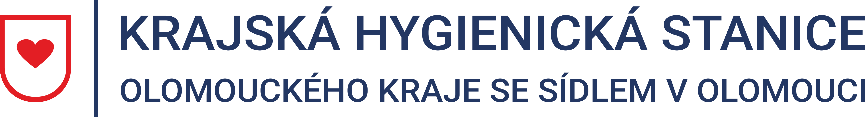 Tisková zprávaVydáno 11. 8. 2021 10:00SEZÓNNÍ UMĚLÁ KOUPALIŠTĚ V OLOMOUCKÉM KRAJISledování hygienických požadavků kladených na jakost bazénové vody v umělých sezónních koupalištích (dále jen „koupaliště“) probíhá v letošní sezóně ze strany Krajské hygienické stanice Olomouckého kraje se sídlem v Olomouci (dále jen „KHS“) obdobně jako v minulých letech. Zaměstnanci KHS monitorují v roce 2021 jakost bazénové vody na 29 koupalištích, neboť voda v bazénech musí být upravena tak, aby jejím použitím nedošlo k poškození lidského zdraví, a to zejména působením choroboplodných zárodků a chemických látek.K 31. 7. 2021 byly odebrány a vyhodnoceny vzorky vod ke koupání u 27 koupališť. Požadavky na mikrobiologické ukazatele jakosti bazénové vody během provozu koupaliště 
stanovené vyhláškou č. 238/2011 Sb., o stanovení hygienických požadavků na koupaliště, sauny a hygienické limity písku v pískovištích venkovních hracích ploch, ve znění pozdějších předpisů (dále jen „vyhláška č. 238/2011 Sb.“), splňovalo 25 koupališť. V jednom případě byla laboratorním rozborem vzorku bazénové vody objektivizována přítomnost Staphylococcus aureus (tzv. zlatý stafylokok, který může způsobit infekce různého rozsahu od mírných zánětů kůže či měkkých tkání až po sepse neboli otravu krve), ve druhém případě Escherichia coli (patogenní kmeny mohou způsobit např. záněty močových cest či průjmová onemocnění). Vzhledem k nízkému nálezu počtu kolonií na 100 ml odebraného vzorku bazénové vody a v souladu s pravidly hodnocení jakosti bazénové vody upravenými vyhláškou č. 238/2011 Sb., nebylo nutno koupaliště uzavřít. Provozovatel koupaliště však přijal opatření k nápravě. Uvedená zjištění jsou KHS klasifikována jako přestupek.  Pokud se týká sledovaných fyzikálně-chemických parametrů (např. průhlednost, volný a vázaný chlór), nebylo laboratorními rozbory v žádném z 27 koupališť zjištěno porušení vyhlášky č. 238/2011 Sb., jež by bylo klasifikováno jako přestupek. Mgr. Markéta Koutná, Ph.D., tisková mluvčí, telefon 585 719 244, e-mail: media@khsol.cz